Филатов Евгений АлександровичExperience:Position applied for: Motorman 2nd classDate of birth: 15.11.1978 (age: 39)Citizenship: UkraineResidence permit in Ukraine: NoCountry of residence: UkraineCity of residence: KerchPermanent address: ул.Свердлова, 39, кв.69Contact Tel. No: +38 (066) 084-07-45E-Mail: skina2008@rambler.ruU.S. visa: NoE.U. visa: NoUkrainian biometric international passport: Not specifiedDate available from: 01.06.2009English knowledge: PoorMinimum salary: 500 $ per monthPositionFrom / ToVessel nameVessel typeDWTMEBHPFlagShipownerCrewingDeck Cadet05.04.2009-13.04.2009Trawler-Спутник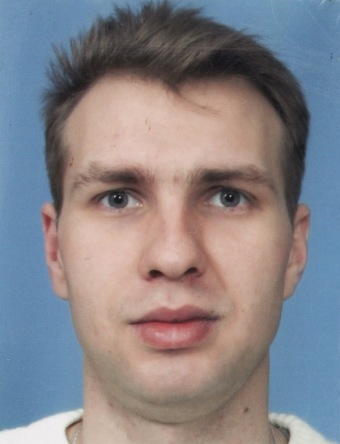 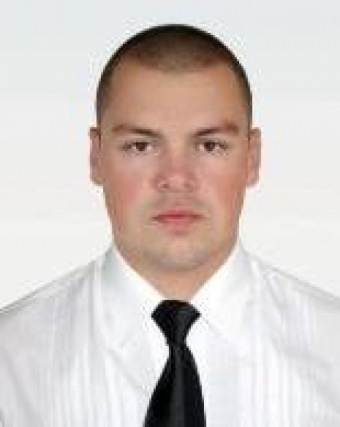 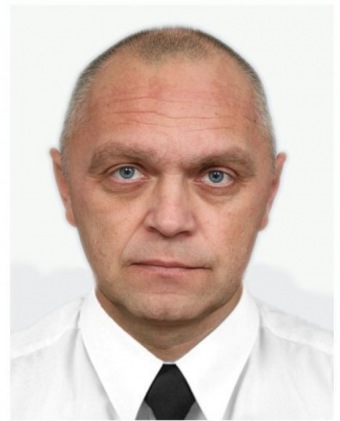 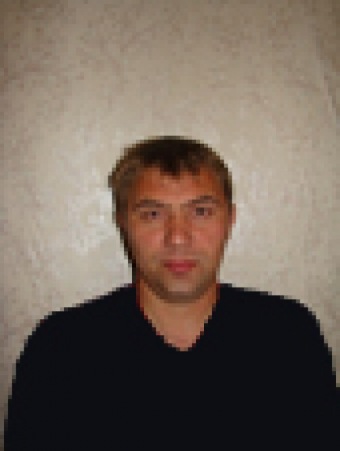 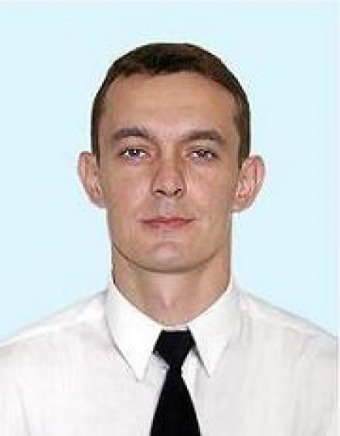 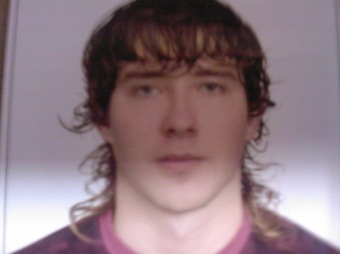 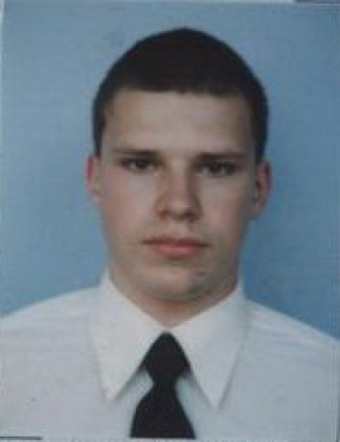 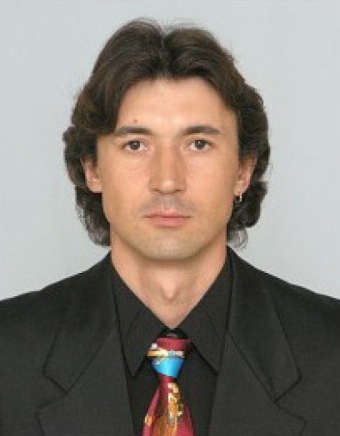 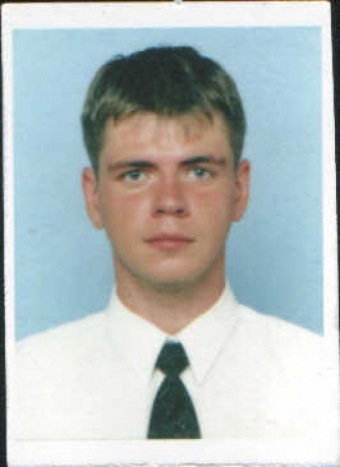 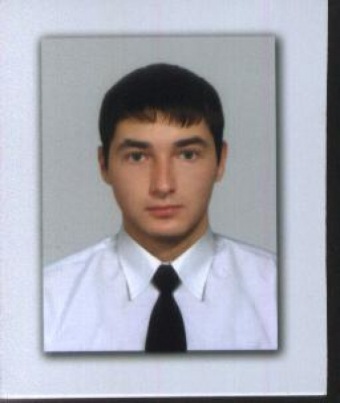 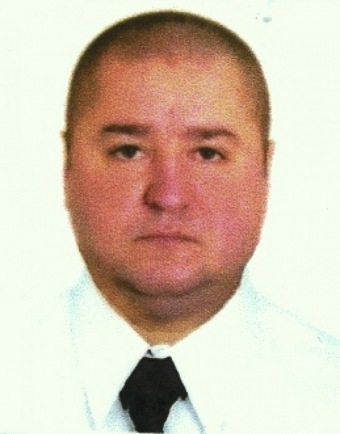 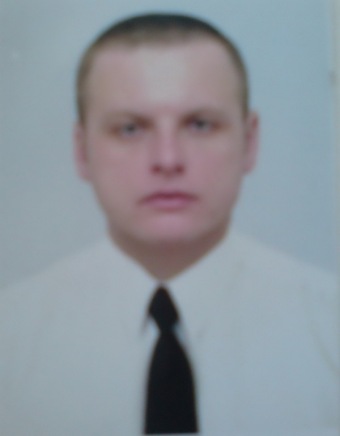 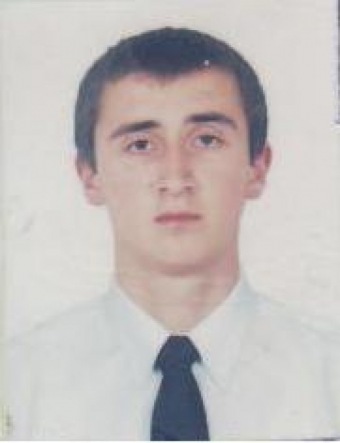 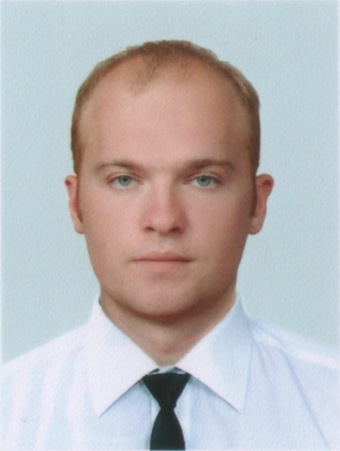 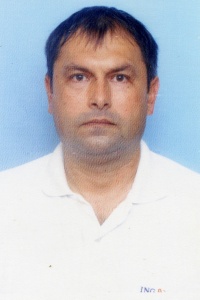 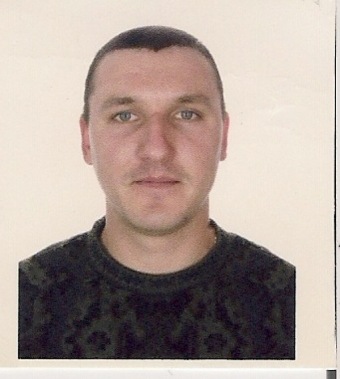 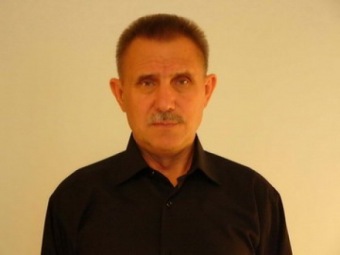 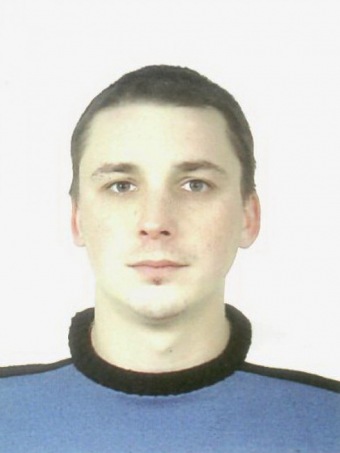 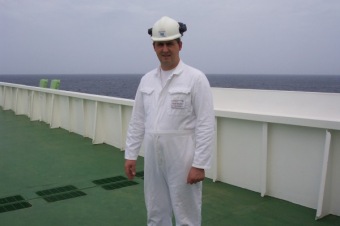 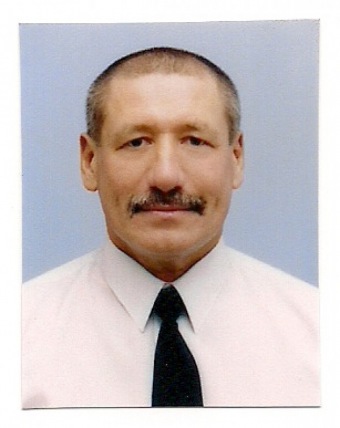 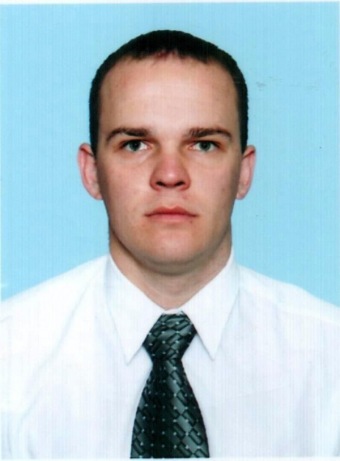 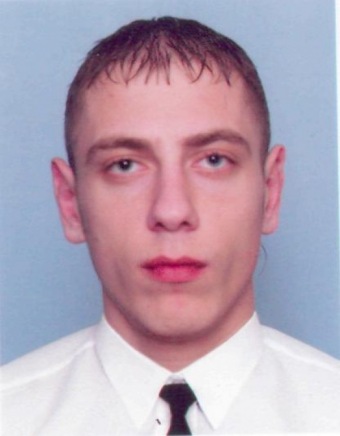 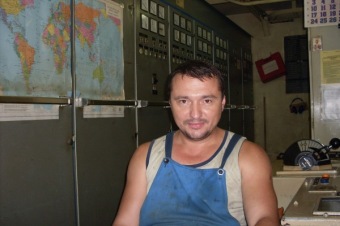 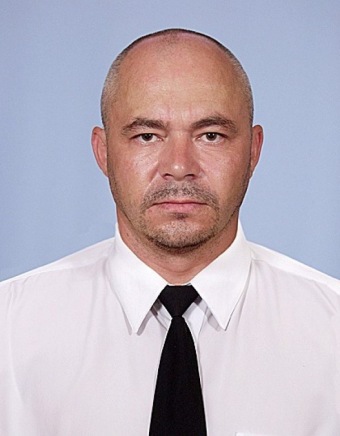 